BUTE HIGHLAND GAMES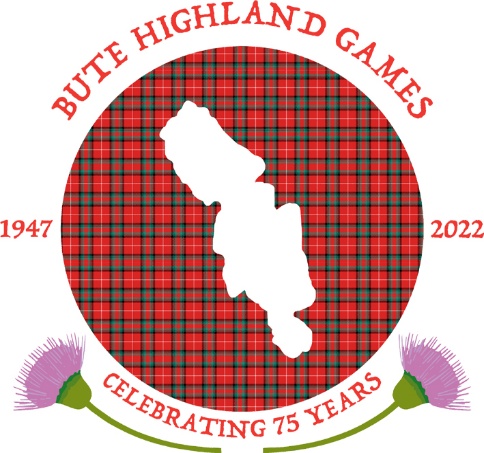 PRESENTS(Under Scottish Athletics Laws & Rules)THE HEAVY EVENTS CHAMPIONSHIPS                                                        ----------------------------------The Duke of Rothesay TrophyAt the Public Stadium, Rothesay on Saturday 20th August 2022Events Commence 1.00pm Approx.All athletes must wear kilt & hoseEVENTSPutting the 16lb ShotThrowing the 28lb Weight for DistanceThrowing the 16lb Scots HammerThrowing the 56lb Weight for HeightTossing the CaberMENS EVENT PRIZES1st £340 2nd £280 3rd £200 4th £150 5th £100 6th £70 7th £60 8th £50LADIES EVENT PRIZES1ST £180  2ND £150 3RD £100 4TH £80 5TH £60ENTRY FEE £5NO ENTRY ACCEPTED UNLESS ACCOMPANIED BY FEE       -----------------------------------------------------------------------------------------ENTRIES CLOSE FRIDAY 27th July 2022 To ALAN PETTIGREW21 Montfode drive Ardrossan, AYRSHIRE. KA227lsTelephone 01294 538179                 Bute GamesNAME________________________________________________ADDRESS___________________________________________________________________________________________________CLUB_________________________________________________DATE OF BIRTH_______________________________________SAF NO;__________________SGA NO: ___________________Bute Highland Games will contribute towards travel expensesTHE COMMITTEE RESERVE THE RIGHT TO WITHHOLD ANY PRIZES IF INSUFFICIENT ENTRIES